ПСКОВСКАЯ ОБЛАСТЬЗАКОНОБ УПОЛНОМОЧЕННОМ ПО ПРАВАМ ЧЕЛОВЕКА В ПСКОВСКОЙ ОБЛАСТИПринятПсковским областным Собранием депутатов29 октября 2009 годаНастоящий Закон в соответствии с Федеральным законом от 21.12.2021 N 414-ФЗ "Об общих принципах организации публичной власти в субъектах Российской Федерации", Федеральным законом от 18.03.2020 N 48-ФЗ "Об уполномоченных по правам человека в субъектах Российской Федерации" (далее - Федеральный закон "Об уполномоченных по правам человека в субъектах Российской Федерации"), Уставом Псковской области определяет правовое положение, основные задачи и полномочия, а также регулирует иные вопросы, связанные с деятельностью Уполномоченного по правам человека в Псковской области (далее - Уполномоченный).(в ред. Закона Псковской области от 12.07.2022 N 2281-ОЗ)Статья 1(в ред. Закона Псковской области от 12.07.2022 N 2281-ОЗ)1. Должность Уполномоченного учреждена Уставом Псковской области в целях обеспечения дополнительных гарантий государственной защиты прав и свобод человека и гражданина на территории Псковской области (далее также - область).2. Для целей настоящего Закона используются следующие понятия:1) государственные органы - территориальные органы федеральных органов исполнительной власти, действующие на территории области, Псковское областное Собрание депутатов (далее - областное Собрание депутатов), Губернатор Псковской области, Правительство Псковской области, иные исполнительные органы Псковской области, Избирательная комиссия Псковской области, территориальные избирательные комиссии Псковской области, Счетная палата Псковской области;2) муниципальные органы - органы местного самоуправления муниципальных образований, расположенных на территории Псковской области, иные муниципальные органы.Статья 2(в ред. Закона Псковской области от 21.07.2020 N 2100-ОЗ)1. Уполномоченный при осуществлении своих полномочий независим от каких-либо государственных органов и должностных лиц, а также неподотчетен им.2. Деятельность Уполномоченного дополняет существующие средства защиты прав и свобод человека и гражданина, не отменяет и не влечет пересмотра компетенции государственных органов, обеспечивающих защиту и восстановление нарушенных прав и свобод человека и гражданина.3. Деятельность Уполномоченного основывается на принципах справедливости, гуманности, законности, гласности, беспристрастности.4. В соответствии со своей компетенцией Уполномоченный способствует:1) восстановлению нарушенных прав и свобод человека и гражданина;2) совершенствованию законодательства области, муниципальных нормативных правовых актов в части защиты прав и свобод человека и гражданина;3) правовому просвещению в области соблюдения прав и свобод человека и гражданина, форм и методов их защиты, включая оказание правовых консультаций по указанным вопросам;4) развитию международного сотрудничества в области прав человека.5. В соответствии со своей компетенцией Уполномоченный содействует осуществлению мониторинга за положением о соблюдении прав и свобод человека и гражданина на территории области.6. Правовую основу деятельности Уполномоченного составляют Конституция Российской Федерации, общепризнанные принципы и нормы международного права, международные договоры Российской Федерации, федеральные конституционные законы, Федеральный закон "Об уполномоченных по правам человека в субъектах Российской Федерации" и другие федеральные законы, нормативные правовые акты Российской Федерации, Устав Псковской области, настоящий Закон и другие законы области, а также нормативные правовые акты области.(ч. 6 в ред. Закона Псковской области от 12.07.2022 N 2281-ОЗ)Статья 31. Уполномоченный назначается на должность и освобождается от должности областным Собранием депутатов.2. На должность Уполномоченного может быть назначен гражданин Российской Федерации, достигший возраста 30 лет, постоянно проживающий в Российской Федерации, обладающий безупречной репутацией, имеющий высшее образование, а также познания в области прав и свобод человека и гражданина, опыт их защиты.(в ред. законов Псковской области от 15.12.2015 N 1607-ОЗ, от 21.07.2020 N 2100-ОЗ, от 21.06.2021 N 2189-ОЗ)3. Одно и то же лицо может занимать должность Уполномоченного не более двух сроков подряд.(часть 3 в ред. Закона Псковской области от 21.07.2020 N 2100-ОЗ)4. Кандидат на должность Уполномоченного не может иметь гражданство (подданство) иностранного государства либо вид на жительство или иной документ, подтверждающий право на постоянное проживание гражданина Российской Федерации на территории иностранного государства.(часть 4 введена Законом Псковской области от 21.07.2020 N 2100-ОЗ; в ред. Закона Псковской области от 21.06.2021 N 2189-ОЗ)Статья 41. Предложения о кандидатуре на должность Уполномоченного могут вносить субъекты права законодательной инициативы в соответствии со статьей 39 Устава Псковской области.(в ред. Закона Псковской области от 12.07.2022 N 2281-ОЗ)2. Предложения о кандидатах на должность Уполномоченного вносятся в областное Собрание депутатов в срок не ранее 90 и не позднее 60 дней до окончания срока полномочий действующего Уполномоченного, а в случае принятия решения о досрочном прекращении полномочий Уполномоченного - в течение 20 дней со дня принятия такого решения.В срок не позднее 30 дней до дня окончания срока полномочий действующего Уполномоченного областным Собранием депутатов направляется информация по всем кандидатам, отвечающим требованиям, установленным Федеральным законом "Об уполномоченных по правам человека в субъектах Российской Федерации" и настоящим Законом, Уполномоченному по правам человека в Российской Федерации для согласования, а в случае принятия решения о досрочном прекращении полномочий Уполномоченного - в течение 25 дней со дня принятия такого решения.(часть 2 в ред. Закона Псковской области от 21.07.2020 N 2100-ОЗ)3. При внесении предложения о кандидатуре на должность Уполномоченного на имя председателя областного Собрания депутатов представляется заявление кандидата, выражающее его согласие на назначение на должность Уполномоченного. Одновременно с заявлением кандидат на должность Уполномоченного представляет:(в ред. Закона Псковской области от 15.12.2015 N 1607-ОЗ)1) подлинник документа, удостоверяющего личность;2) документ, подтверждающий наличие высшего образования, или его копию;3) трудовую книжку и (или) сведения о трудовой деятельности, оформленные в установленном законодательством Российской Федерации порядке, иные документы, подтверждающие трудовую деятельность, или надлежащим образом заверенные их копии;(п. 3 в ред. Закона Псковской области от 21.06.2021 N 2189-ОЗ)4) сведения о своих доходах, полученных от всех источников (включая доходы по прежнему месту работы или месту замещения выборной должности, пенсии, пособия, иные выплаты) за календарный год, предшествующий году подачи документов для замещения должности Уполномоченного, а также сведения об имуществе, принадлежащем ему на праве собственности, и о своих обязательствах имущественного характера по состоянию на первое число месяца, предшествующего месяцу подачи документов для замещения должности Уполномоченного;5) сведения о доходах супруги (супруга) и несовершеннолетних детей, полученных от всех источников (включая заработную плату, пенсии, пособия, иные выплаты) за календарный год, предшествующий году подачи кандидатом на должность Уполномоченного документов для замещения должности Уполномоченного, а также сведения об имуществе, принадлежащем им на праве собственности, и об их обязательствах имущественного характера по состоянию на первое число месяца, предшествующего месяцу подачи кандидатом на должность Уполномоченного документов для замещения должности Уполномоченного.Статья 51. Уполномоченный назначается на должность тайным голосованием большинством голосов от установленного числа депутатов областного Собрания депутатов.(в ред. Закона Псковской области от 12.07.2022 N 2281-ОЗ)2. Утратила силу. - Закон Псковской области от 21.07.2020 N 2100-ОЗ.3. Областное Собрание депутатов принимает постановление о назначении на должность Уполномоченного в течение 30 дней со дня получения согласования Уполномоченного по правам человека в Российской Федерации, а в случае принятия решения о досрочном прекращении полномочий Уполномоченного - после получения согласования Уполномоченного по правам человека в Российской Федерации и не позднее 60 дней со дня принятия такого решения.(часть 3 в ред. Закона Псковской области от 21.07.2020 N 2100-ОЗ)4. Процедура проведения тайного голосования определяется Регламентом областного Собрания депутатов.5. В случае если на должность Уполномоченного было выдвинуто более двух кандидатов и ни один не набрал требуемого для избрания числа голосов, проводится второй тур голосования по двум кандидатурам, получившим наибольшее число голосов. Избранным на должность Уполномоченного считается кандидат, за которого по итогам второго тура проголосовало более половины от установленного числа депутатов областного Собрания депутатов.(в ред. Закона Псковской области от 12.07.2022 N 2281-ОЗ)Абзац исключен. - Закон Псковской области от 14.12.2009 N 923-оз.6. В случае если в результате тайного голосования ни один из кандидатов на должность уполномоченного не набрал необходимого числа голосов, проводится повторное выдвижение кандидатов на должность уполномоченного. Решение о сроках повторного выдвижения кандидатов на должность уполномоченного принимается областным Собранием депутатов.(п. 6 введен Законом Псковской области от 14.12.2009 N 923-оз)Статья 61. При вступлении в должность Уполномоченный приносит присягу следующего содержания:"Клянусь защищать права и свободы человека и гражданина, добросовестно исполнять свои обязанности, руководствуясь Конституцией Российской Федерации, законодательством Российской Федерации, Уставом Псковской области и законодательством области, справедливостью и голосом совести.".2. Присяга приносится на сессии областного Собрания депутатов непосредственно после назначения Уполномоченного на должность.(в ред. Закона Псковской области от 21.07.2020 N 2100-ОЗ)3. Уполномоченный считается вступившим в должность с момента принесения присяги.4. Уполномоченный назначается на должность сроком на пять лет.5. Полномочия Уполномоченного прекращаются с момента вступления в должность нового назначенного Уполномоченного, за исключением случаев досрочного прекращения полномочий в соответствии с частями 1 и 2 статьи 8 настоящего Закона.(ч. 5 в ред. Закона Псковской области от 21.06.2021 N 2189-ОЗ)6. Истечение срока полномочий областного Собрания депутатов или его роспуск не влекут прекращения полномочий Уполномоченного.Статья 7(в ред. Закона Псковской области от 21.07.2020 N 2100-ОЗ)1. Уполномоченный не вправе:1) иметь гражданство (подданство) иностранного государства либо вид на жительство или иной документ, подтверждающий право на постоянное проживание гражданина Российской Федерации на территории иностранного государства;(в ред. Закона Псковской области от 21.06.2021 N 2189-ОЗ)2) одновременно быть сенатором Российской Федерации, депутатом Государственной Думы Федерального Собрания Российской Федерации или депутатом областного Собрания депутатов, замещать иные государственные должности Российской Федерации, иные государственные должности Псковской области, муниципальные должности, а также находиться на государственной или муниципальной службе;(в ред. законов Псковской области от 03.11.2020 N 2117-ОЗ, от 12.07.2022 N 2281-ОЗ)3) заниматься предпринимательской деятельностью лично или через доверенных лиц, участвовать в управлении коммерческой организацией или в управлении некоммерческой организацией, за исключением случаев, предусмотренных Федеральным законом от 25.12.2008 N 273-ФЗ "О противодействии коррупции" (далее - Федеральный закон "О противодействии коррупции") и другими федеральными законами;4) заниматься другой оплачиваемой или неоплачиваемой деятельностью, кроме преподавательской, научной и иной творческой деятельности. При этом преподавательская, научная и иная творческая деятельность не может финансироваться исключительно за счет средств иностранных государств, международных и иностранных организаций, иностранных граждан и лиц без гражданства, если иное не предусмотрено международным договором Российской Федерации или законодательством Российской Федерации;5) быть членом политической партии или иного общественного объединения, преследующего политические цели.2. На Уполномоченного распространяются иные ограничения, а также обязанности, установленные в отношении лиц, замещающих государственные должности субъектов Российской Федерации, Федеральным законом "О противодействии коррупции".3. Уполномоченный не позднее 14 дней со дня вступления в должность обязан прекратить деятельность, несовместимую с его статусом, а также приостановить членство в политической партии на период осуществления своих полномочий.4. Если в течение срока, указанного в части 3 настоящей статьи, Уполномоченный не выполнит установленные требования, его полномочия прекращаются со дня принятия решения областным Собранием депутатов, и областное Собрание депутатов назначает нового Уполномоченного в порядке, установленном статьями 3 - 5 настоящего Закона.5. Уполномоченный при наличии оснований и в порядке, определенными Законом Псковской области от 17.07.2008 N 784-ОЗ "О противодействии коррупции в органах государственной власти Псковской области и органах местного самоуправления", обязан сообщать председателю областного Собрания депутатов о возникновении личной заинтересованности при осуществлении своих полномочий, которая приводит или может привести к конфликту интересов, а также принимать меры по предотвращению или урегулированию такого конфликта в соответствии с требованиями Федерального закона "О противодействии коррупции".6. Уполномоченный обязан соблюдать иные требования, ограничения и запреты, установленные Федеральным законом "Об уполномоченных по правам человека в субъектах Российской Федерации" и иными федеральными законами, настоящим Законом и иными законами области.Статья 8(в ред. Закона Псковской области от 21.07.2020 N 2100-ОЗ)1. Полномочия Уполномоченного прекращаются досрочно по решению областного Собрания депутатов в случае:1) его смерти;2) признания его судом недееспособным, ограниченно дееспособным или безвестно отсутствующим либо объявления его умершим;3) вступления в отношении его в законную силу обвинительного приговора суда;4) прекращения гражданства Российской Федерации или приобретения гражданства (подданства) иностранного государства либо получения вида на жительство или иного документа, подтверждающего право на постоянное проживание гражданина Российской Федерации на территории иностранного государства.(п. 4 в ред. Закона Псковской области от 21.06.2021 N 2189-ОЗ)2. По решению областного Собрания депутатов после консультаций с Уполномоченным по правам человека в Российской Федерации полномочия Уполномоченного могут быть прекращены досрочно также в случае:1) подачи им письменного заявления о сложении полномочий;2) его неспособности по состоянию здоровья, установленной в соответствии с медицинским заключением, или по иным причинам в течение длительного времени (не менее четырех месяцев) исполнять свои обязанности;3) утраты доверия в случаях, предусмотренных статьей 13.1 Федерального закона "О противодействии коррупции";4) несоблюдения им иных требований, ограничений и запретов, установленных Федеральным законом "Об уполномоченных по правам человека в субъектах Российской Федерации", другими федеральными законами и законами области.3. Решение о досрочном прекращении полномочий Уполномоченного в случаях, предусмотренных частью 1, пунктами 1 и 2 части 2 настоящей статьи, принимается открытым голосованием большинством голосов от установленного числа депутатов областного Собрания депутатов.В случаях, предусмотренных пунктами 3 и 4 части 2 настоящей статьи, решение о досрочном прекращении полномочий Уполномоченного принимается тайным голосованием большинством голосов от установленного числа депутатов областного Собрания депутатов.4. В случае досрочного прекращения полномочий Уполномоченного новый Уполномоченный должен быть назначен областным Собранием депутатов не позднее 60 дней со дня принятия решения о досрочном прекращении полномочий предыдущего Уполномоченного.5. Назначение нового Уполномоченного осуществляется в порядке, установленном статьями 3 - 5 настоящего Закона.Статья 9(в ред. Закона Псковской области от 21.07.2020 N 2100-ОЗ)1. Гражданин Российской Федерации, иностранный гражданин или лицо без гражданства вправе обратиться к Уполномоченному с жалобой, предложением или заявлением в письменной форме или в форме электронного документа, а также устно на личном приеме.2. Жалобы и иные обращения, адресованные Уполномоченному лицами, находящимися в местах принудительного содержания, просмотру администрацией мест принудительного содержания и цензуре не подлежат и в течение 24 часов направляются Уполномоченному.3. При рассмотрении обращений граждан Российской Федерации, иностранных граждан или лиц без гражданства Уполномоченным применяется порядок, установленный Федеральным законом от 02.05.2006 N 59-ФЗ "О порядке рассмотрения обращений граждан Российской Федерации", с учетом особенностей принятия к рассмотрению и рассмотрения жалоб Уполномоченным, установленных Федеральным законом "Об уполномоченных по правам человека в субъектах Российской Федерации", настоящим Законом, в том числе сроков рассмотрения жалоб.4. Под жалобой, адресованной Уполномоченному (далее - жалоба), понимается просьба гражданина Российской Федерации, иностранного гражданина или лица без гражданства (далее - заявитель) о защите и восстановлении прав и свобод, нарушенных (нарушаемых), по его мнению, решениями или действиями (бездействием) государственных органов (кроме областного Собрания депутатов), муниципальных органов, организаций, действующих на территории области, наделенных отдельными государственными или иными публичными полномочиями (далее - организации), если ранее заявитель обжаловал эти решения или действия (бездействие) в судебном либо административном порядке, но не согласен с решениями, принятыми по его жалобе.5. В жалобе должны содержаться фамилия, имя, отчество (при наличии), почтовый и (или) электронный адрес заявителя, изложение существа решений или действий (бездействия) государственных органов, муниципальных органов, организаций, нарушивших (нарушающих), по мнению заявителя, его права и свободы. К жалобе также должны прилагаться материалы, подтверждающие обоснованность жалобы, включая копии документов, связанных с обжалованием соответствующих решений или действий (бездействия) в судебном или административном порядке. Жалоба должна быть подана Уполномоченному не позднее истечения года со дня нарушения прав и свобод заявителя или с того дня, когда заявителю стало известно об их нарушении.Статья 10. Утратила силу. - Закон Псковской области от 21.07.2020 N 2100-ОЗ.Статья 11(в ред. Закона Псковской области от 21.07.2020 N 2100-ОЗ)1. Получив обращение, содержащее предложение, заявление или иную информацию, касающуюся нарушения прав и свобод граждан (далее - обращение), Уполномоченный имеет право:1) рассмотреть обращение по существу;2) разъяснить заявителю средства, которые тот вправе использовать для защиты своих прав и свобод;3) направить обращение на рассмотрение в государственный орган, орган местного самоуправления или должностному лицу, к компетенции которых относится рассмотрение обращения.2. В случае получения жалобы Уполномоченный:1) принимает жалобу к рассмотрению, если она соответствует требованиям, предусмотренным частями 4 и 5 статьи 9 настоящего Закона, о чем сообщает заявителю;2) отказывает в принятии жалобы к рассмотрению, если она не соответствует требованиям, предусмотренным частями 4 и 5 статьи 9 настоящего Закона, при этом отказ в принятии жалобы к рассмотрению должен быть мотивирован.3. Подача жалобы Уполномоченному по правам человека в Российской Федерации не является основанием для отказа в принятии аналогичной жалобы к рассмотрению Уполномоченным.В случае если лицо, обратившееся с жалобой к Уполномоченному, одновременно обратилось с жалобой в адрес Уполномоченного по правам человека в Российской Федерации, по запросу Уполномоченного по правам человека в Российской Федерации жалоба с прилагаемыми к ней материалами передается на рассмотрение Уполномоченного по правам человека в Российской Федерации.4. Уполномоченный принимает жалобу к рассмотрению или отказывает в ее принятии в течение 15 дней со дня регистрации жалобы и уведомляет об этом заявителя. В случаях назначения проверки по жалобе Уполномоченный издает соответствующее распоряжение.5. Уполномоченный информирует о принятии жалобы к рассмотрению государственные органы, муниципальные органы, организации, решения или действия (бездействие) которых обжалуются, а также вправе запросить у указанных органов и организаций информацию по существу поступившей жалобы и предложить обосновать свою позицию в целом.Статья 121. Приступив к рассмотрению жалобы, Уполномоченный вправе обратиться к соответствующим государственным органам, органам местного самоуправления или должностным лицам за содействием в проведении проверки обстоятельств, подлежащих выяснению.2. Проверка не может быть поручена государственному органу, органу местного самоуправления или должностному лицу, решения или действия (бездействие) которых обжалуются.Статья 13(в ред. Закона Псковской области от 21.07.2020 N 2100-ОЗ)1. В случае необходимости проверки обстоятельств, изложенных в жалобе, Уполномоченный вправе:1) самостоятельно или совместно с компетентными государственными органами, их должностными лицами и государственными служащими собирать, проверять и анализировать информацию об обстоятельствах, изложенных в жалобе;2) посещать государственные органы, муниципальные органы, организации;3) запрашивать и получать от государственных органов, муниципальных органов, организаций сведения, документы и материалы, необходимые для рассмотрения жалобы, а также соответствующие устные разъяснения их должностных лиц;4) проводить самостоятельно или совместно с соответствующими государственными органами, их должностными лицами проверку деятельности государственных органов, муниципальных органов, организаций и должностных лиц;5) поручать соответствующим государственным органам, государственным учреждениям проведение необходимых экспертных исследований и подготовку заключений по вопросам, подлежащим выяснению в ходе рассмотрения жалобы;6) беспрепятственно посещать места принудительного содержания, находящиеся на территории области, в соответствии с нормативными правовыми актами, регулирующими порядок посещения мест принудительного содержания;7) обращаться в суд с ходатайством об ознакомлении с материалами по гражданскому или административному делу, решение по которому вступило в законную силу;8) привлекать экспертов;9) пользоваться иными правами, предусмотренными федеральными законами и законами области.2. Взаимодействие Уполномоченного с территориальными органами федеральных органов исполнительной власти осуществляется в соответствии с Федеральным законом "Об уполномоченных по правам человека в субъектах Российской Федерации".3. В случае если в ходе рассмотрения жалобы, в частности жалобы на решения или действия (бездействие) территориальных органов федеральных органов исполнительной власти, Уполномоченным выявлена необходимость принятия системных мер по устранению нарушений прав и свобод человека и гражданина на территории области, Уполномоченный вправе обратиться к Уполномоченному по правам человека в Российской Федерации с просьбой об оказании содействия и о принятии им мер, относящихся к его компетенции.4. В случае если в ходе рассмотрения жалобы обнаружены признаки уголовно наказуемого деяния или административного правонарушения, Уполномоченный передает имеющиеся материалы в соответствующие государственные органы для принятия решения о возбуждении уголовного дела или дела об административном правонарушении, известив об этом заявителя.5. Уполномоченный не вправе разглашать ставшие ему известными в ходе рассмотрения жалобы сведения о частной жизни заявителя и других лиц без их письменного согласия.Статья 141. Информация о результатах рассмотрения жалобы Уполномоченным должна быть направлена заявителю не позднее 10 дней со дня завершения проверки обстоятельств, изложенных в жалобе.(часть 1 в ред. Закона Псковской области от 21.07.2020 N 2100-ОЗ)2. Утратила силу. - Закон Псковской области от 21.07.2020 N 2100-ОЗ.3. По результатам рассмотрения жалобы Уполномоченный вправе:1) направить государственному органу, муниципальному органу, организации, должностному лицу, в решениях или действиях (бездействии) которых он усматривает нарушение прав и свобод человека и гражданина, в письменной форме свои рекомендации относительно возможных и необходимых мер по восстановлению указанных прав и свобод. Государственный орган, муниципальный орган, организация, должностное лицо, получившие рекомендации Уполномоченного, обязаны в течение 30 дней рассмотреть их и о принятых мерах в письменной форме сообщить Уполномоченному;2) обратиться в суд с административным исковым заявлением (иском) в защиту прав и свобод человека и гражданина (в том числе неограниченного круга лиц), нарушенных решениями или действиями (бездействием) государственного органа, муниципального органа, организации, должностного лица, государственного или муниципального служащего, а также лично или через своего представителя участвовать в процессе по делу о защите прав и свобод человека и гражданина в соответствии с законодательством Российской Федерации;3) обратиться в соответствующие государственные или муниципальные органы с ходатайством о возбуждении дисциплинарного производства и (или) рассмотрении вопроса об уголовном преследовании в отношении должностного лица государственного органа, муниципального органа, организации, в решениях или действиях (бездействии) которого усматривается нарушение прав и свобод человека и гражданина, а также о возбуждении производства по делу об административном правонарушении в отношении организации и (или) должностного лица, в решениях или действиях (бездействии) которых усматривается нарушение прав и свобод человека и гражданина;4) обратиться в прокуратуру с ходатайством о проверке вступившего в законную силу приговора суда в целях использования в случаях, предусмотренных уголовно-процессуальным законодательством Российской Федерации, прокурором права обратиться в соответствующий суд с представлением о пересмотре вступившего в законную силу приговора суда.(часть 3 в ред. Закона Псковской области от 21.07.2020 N 2100-ОЗ)4. Утратила силу. - Закон Псковской области от 21.07.2020 N 2100-ОЗ.5. Уполномоченный вправе опубликовать рекомендации, указанные в части 3 настоящей статьи, в газете "Псковская правда".(в ред. Закона Псковской области от 21.07.2020 N 2100-ОЗ)Статья 15(в ред. Закона Псковской области от 21.07.2020 N 2100-ОЗ)1. По результатам изучения и анализа информации о нарушении прав и свобод человека и гражданина, обобщения итогов рассмотрения жалоб Уполномоченный вправе:1) инициировать проведение общественных проверок и общественной экспертизы в соответствии с законодательством Российской Федерации;2) обратиться в областное Собрание депутатов с предложением о проведении слушаний по фактам нарушения прав и свобод человека и гражданина, а также непосредственно либо через своего представителя участвовать в них.2. В случае выявления в нормативных правовых актах области, муниципальных нормативных правовых актах недостатков или пробелов, влекущих, по мнению Уполномоченного, нарушение прав и свобод человека и гражданина, Уполномоченный вправе направлять государственным органам, муниципальным органам предложения по совершенствованию законов области, иных нормативных правовых актов области, муниципальных нормативных правовых актов, затрагивающих права и свободы человека и гражданина.3. В целях правового просвещения в области прав и свобод человека и гражданина, форм и методов их защиты Уполномоченный вправе:1) распространять в средствах массовой информации, учредителями которых являются органы государственной власти области и органы местного самоуправления, информацию о правах и свободах человека и гражданина, формах и методах их защиты;2) выпускать в пределах утвержденной сметы расходов официальное периодическое издание и иные издания о правах и свободах человека и гражданина;3) организовывать и проводить научно-практические конференции, "круглые столы", конкурсы, семинары, совещания и иные публичные мероприятия по проблемам защиты прав и свобод человека и гражданина;4) использовать иные формы и методы правового просвещения.4. Уполномоченный вправе участвовать в межрегиональном сотрудничестве в области защиты прав человека.5. Уполномоченный способствует развитию международного сотрудничества в области защиты прав человека.Статья 161. При наличии информации о массовых или грубых нарушениях прав и свобод человека и гражданина либо в случаях, имеющих особое общественное значение или связанных с необходимостью защиты интересов лиц, не способных самостоятельно использовать правовые средства защиты, Уполномоченный вправе по собственной инициативе провести проверку обстоятельств с правами, предусмотренными статьей 13 настоящего Закона, и принять соответствующие меры в пределах своей компетенции.(часть 1 в ред. Закона Псковской области от 21.07.2020 N 2100-ОЗ)2. В случае грубого или массового нарушения гарантированных Конституцией Российской Федерации прав и свобод человека и гражданина Уполномоченный вправе:1) выступить с докладом на очередной сессии областного Собрания депутатов;2) обратиться в областное Собрание депутатов с предложением о создании комиссии областного Собрания депутатов по расследованию фактов и обстоятельств нарушения прав и свобод человека и гражданина и проведении депутатских слушаний, а также участвовать в работе указанной комиссии и проводимых слушаниях.Статья 17(в ред. Закона Псковской области от 21.07.2020 N 2100-ОЗ)1. Не позднее трех месяцев после окончания календарного года Уполномоченный направляет ежегодный доклад о своей деятельности в областное Собрание депутатов, Губернатору Псковской области, Уполномоченному по правам человека в Российской Федерации, прокурору Псковской области, председателю Псковского областного суда, председателю Арбитражного суда Псковской области, руководителю Следственного управления Следственного комитета Российской Федерации по Псковской области, начальнику Управления Министерства внутренних дел Российской Федерации по Псковской области.2. Ежегодный доклад Уполномоченного представляется на сессии областного Собрания депутатов Уполномоченным лично.3. Уполномоченный может направлять в областное Собрание депутатов, иные государственные органы, муниципальные органы и организации доклады по отдельным вопросам нарушения прав и свобод человека и гражданина (далее - специальный доклад Уполномоченного).4. Ежегодный доклад Уполномоченного, специальные доклады Уполномоченного размещаются на официальном сайте Уполномоченного в информационно-телекоммуникационной сети "Интернет".5. Ежегодный доклад Уполномоченного подлежит официальному опубликованию в газете "Псковская правда" в течение 30 дней со дня его представления на сессии областного Собрания депутатов.6. По результатам рассмотрения ежегодного доклада Уполномоченного и специальных докладов Уполномоченного государственные органы, муниципальные органы и организации в пределах своей компетенции принимают меры по устранению выявленных нарушений, обеспечению защиты прав и свобод человека и гражданина и информируют Уполномоченного о принятых мерах в течение 60 дней со дня получения соответствующего доклада.Статья 18(в ред. Закона Псковской области от 21.07.2020 N 2100-ОЗ)1. Уполномоченный в целях осуществления возложенных на него полномочий взаимодействует с государственными органами, муниципальными органами, общественными объединениями и организациями, осуществляющими защиту прав и свобод человека и гражданина.2. Общественные наблюдательные комиссии, сформированные в области, ежегодно не позднее 30 дней после окончания календарного года направляют Уполномоченному материалы по итогам осуществления общественного контроля за обеспечением прав человека в местах принудительного содержания.Статья 19(в ред. Закона Псковской области от 21.07.2020 N 2100-ОЗ)1. Государственные органы, муниципальные органы, организации, их должностные лица, государственные и муниципальные служащие, работники указанных органов и организаций:1) оказывают Уполномоченному содействие в осуществлении возложенных на него полномочий;2) предоставляют по запросам Уполномоченного сведения, документы, материалы, иную информацию, необходимые для осуществления его полномочий, не позднее 15 дней со дня получения запроса, если в самом запросе не установлен иной срок.2. Предоставление Уполномоченному информации, составляющей государственную, коммерческую либо иную охраняемую законом тайну, осуществляется в соответствии с законодательством Российской Федерации.3. Уполномоченный по вопросам своей деятельности пользуется правом безотлагательного приема руководителями и другими должностными лицами государственных органов, муниципальных органов, организаций, а также администрациями мест принудительного содержания.Статья 20(в ред. Закона Псковской области от 21.07.2020 N 2100-ОЗ)1. Уполномоченный не обязан давать объяснения по существу рассмотренных или находящихся на рассмотрении жалоб, а также представлять для ознакомления материалы и иную информацию, за исключением случаев, предусмотренных федеральными законами.2. Уполномоченный вправе отказаться от дачи свидетельских показаний по гражданскому или административному делу, делу об административном правонарушении либо уголовному делу об обстоятельствах, ставших ему известными в связи с исполнением им своих должностных обязанностей.3. Вмешательство в законную деятельность Уполномоченного с целью повлиять на его решение, неисполнение должностными лицами требований и обязанностей, установленных законодательством Российской Федерации, законодательством области, или воспрепятствование законной деятельности Уполномоченного в иной форме влечет ответственность, установленную законодательством Российской Федерации, законодательством области.Статья 21. Утратила силу. - Закон Псковской области от 21.07.2020 N 2100-ОЗ.Статья 221. Должность Уполномоченного является государственной должностью Псковской области.2. Обеспечение деятельности Уполномоченного осуществляет Аппарат Правительства Псковской области.(в ред. Закона Псковской области от 12.07.2022 N 2281-ОЗ)3. Финансирование деятельности Уполномоченного осуществляется из средств областного бюджета. Средства, необходимые для обеспечения деятельности Уполномоченного, предусматриваются в областном бюджете отдельной строкой.Статья 23(в ред. Закона Псковской области от 20.09.2019 N 1983-ОЗ)1. Оплата труда Уполномоченного осуществляется в соответствии с Законом Псковской области от 15.07.2019 N 1965-ОЗ "Об оплате труда лиц, замещающих государственные должности Псковской области, должности государственной гражданской службы Псковской области".2. Уполномоченному предоставляются гарантии деятельности, предусмотренные законом Псковской области для лиц, замещающих должность заместителя Губернатора Псковской области, с учетом особенностей, установленных настоящей статьей.(в ред. Закона Псковской области от 12.07.2022 N 2281-ОЗ)Указанные в настоящей части гарантии не предоставляются Уполномоченному, полномочия которого были прекращены в связи с несоблюдением ограничений, запретов, неисполнением обязанностей, установленных Федеральным законом от 25.12.2008 N 273-ФЗ "О противодействии коррупции", Федеральным законом от 03.12.2012 N 230-ФЗ "О контроле за соответствием расходов лиц, замещающих государственные должности, и иных лиц их доходам", Федеральным законом от 07.05.2013 N 79-ФЗ "О запрете отдельным категориям лиц открывать и иметь счета (вклады), хранить наличные денежные средства и ценности в иностранных банках, расположенных за пределами территории Российской Федерации, владеть и (или) пользоваться иностранными финансовыми инструментами".3. Уполномоченному, достигшему пенсионного возраста или потерявшему трудоспособность в период осуществления им полномочий, в случаях досрочного прекращения полномочий в соответствии с пунктами 1, 2 части 2 статьи 8 настоящего Закона, если он проработал в этой должности не менее одного года, либо при прекращении полномочий в связи с истечением срока его пребывания в должности выплачивается трехкратное базовое денежное вознаграждение по должности Уполномоченного.(ч. 3 введена Законом Псковской области от 12.07.2022 N 2281-ОЗ)4. Уполномоченному предоставляется дополнительное пенсионное обеспечение в виде ежемесячной доплаты к пенсии в случаях, на условиях и в порядке, которые предусмотрены законом Псковской области для выплаты ежемесячной доплаты к пенсии гражданам, замещавшим должность заместителя Губернатора Псковской области.Дополнительное пенсионное обеспечение не предоставляется гражданину, замещавшему должность Уполномоченного, полномочия которого были прекращены в случаях, предусмотренных пунктами 2 - 4 части 1, пунктами 3, 4 части 2 статьи 8 настоящего Закона.(ч. 4 введена Законом Псковской области от 12.07.2022 N 2281-ОЗ)Статья 24(в ред. Закона Псковской области от 21.07.2020 N 2100-ОЗ)1. Уполномоченный вправе:1) издавать распоряжения по вопросам своей деятельности в случаях, определенных настоящим Законом;2) иметь помощников, осуществляющих деятельность на общественных началах;3) создавать общественные приемные на территории области;4) поощрять граждан, юридических лиц благодарностью за деятельность, направленную на признание, соблюдение и защиту прав и свобод человека и гражданина.2. Положение об общественных помощниках и общественных приемных утверждается распоряжением Уполномоченного.Статья 25(в ред. Закона Псковской области от 21.07.2020 N 2100-ОЗ)1. При Уполномоченном в целях оказания консультативной помощи может быть создан консультативный (экспертный) совет, осуществляющий деятельность на общественных началах.2. Консультативный (экспертный) совет при Уполномоченном состоит из специалистов, имеющих необходимые познания в области прав и свобод человека и гражданина и (или) опыт их защиты.3. Положение о консультативном (экспертном) совете при Уполномоченном и его персональный состав утверждаются распоряжением Уполномоченного.Статья 26Настоящий Закон вступает в силу по истечении 10 дней со дня его официального опубликования.Губернатор областиА.А.ТУРЧАКПсков5 ноября 2009 годаN 912-оз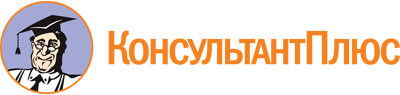 Закон Псковской области от 05.11.2009 N 912-оз
(ред. от 12.07.2022)
"Об Уполномоченном по правам человека в Псковской области"
(принят Псковским областным Собранием депутатов 29.10.2009)Документ предоставлен КонсультантПлюс

www.consultant.ru

Дата сохранения: 04.12.2022
 5 ноября 2009 годаN 912-озСписок изменяющих документов(в ред. законов Псковской областиот 14.12.2009 N 923-оз, от 05.05.2010 N 973-оз, от 07.03.2014 N 1365-ОЗ,от 14.10.2014 N 1432-ОЗ, от 15.12.2015 N 1607-ОЗ, от 14.06.2017 N 1782-ОЗ,от 20.09.2019 N 1983-ОЗ, от 21.07.2020 N 2100-ОЗ, от 03.11.2020 N 2117-ОЗ,от 21.06.2021 N 2189-ОЗ, от 12.07.2022 N 2281-ОЗ)